Zadania na cały tydzień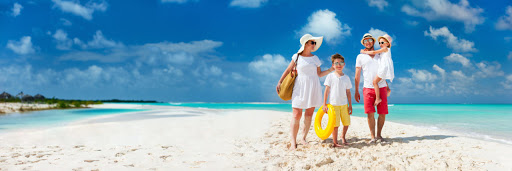 Przeczytaj uważnie, przyjrzyj się 	ilustracjom właściwe je podpisz:ZBLIŻA SIĘ LATO. LATEM ŚWIECI SŁOŃCE I JEST BARDZO GORĄCO. WKŁADAMY SUKIENKI, KRTÓTKIE SPODENKI I KOSZULKI Z KRÓTKIMI RĘKAWAMI ORAZ KLAPKI I SANDAŁY. CHRONIMY NASZE CIAŁO PRZED PALĄCYM SŁOŃCEM, WKŁADAJĄC CZAPKI Z DASZKIEM, KAPELUSZE O PKILARY PRZEZCIWSŁONECZNE. ODSŁONIĘTE CIAŁO SMORUJEMY KREMEM OCHRONYM. ………………………………………..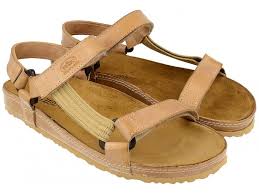 ………………………………………..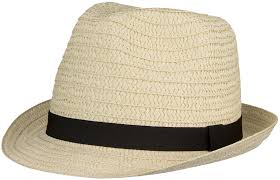  ………………………………….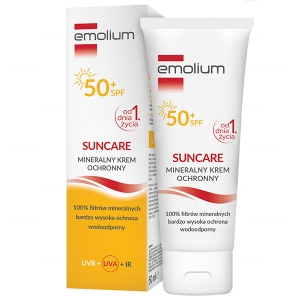    …………………………………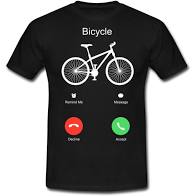          …………………………………..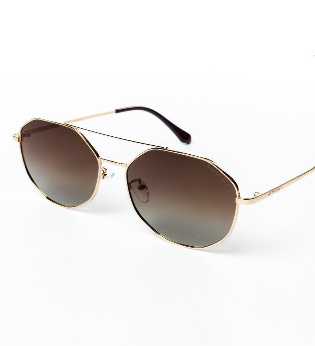      ……………………………………..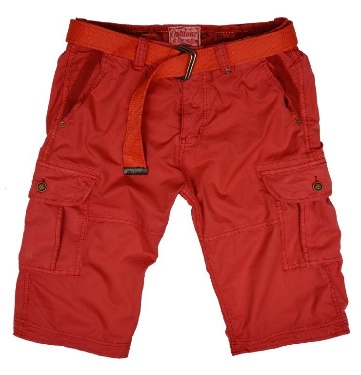 Z podanych wyrazów ułóż zdania:słońce. Latem świeci pada Zimą śnieg.w jeziorze. Latem kąpiemy się ze lepimy śniegu bałwana. ZimąUzupełnij tabelę: dopasuj nazwy części garderoby do odpowiedniej pory roku:
szalik, klapki, kozaki, czapka z daszkiem, rękawiczki, strój kąpielowy, ciepłe skarpety, bluza z polaru, krótkie spodenki, kurtka, kapelusz słomkowy, okulary przeciwsłoneczne,   Zapraszam na lekcję o muzyce do filharmoniihttps://www.youtube.com/watch?v=nj4zpTH11GkPolicz (możesz korzystać z liczydła)https://www.matzoo.pl/klasa2/odejmowanie-dziesiatek-od-roznych-liczb_7_24https://www.matzoo.pl/klasa2/dodawanie-z-przekraczaniem-progu-dziesiatkowego_7_10https://www.matzoo.pl/klasa2/45LatoZima